Napomena: Podatke iz tablice Ministarstvo ažurira kvartalno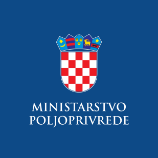 Evidencija izdanih Potvrda o sukladnosti proizvoda sa Specifikacijom proizvoda- sukladno članku 95. stavku 7. Zakona o poljoprivredi („Narodne novine“, 118/18., 42/20., 127/20 – USRH, 52/21. i 152/22.) i članku 24. Pravilnika o zaštićenim oznakama izvornosti, zaštićenim oznakama zemljopisnog podrijetla i zajamčeno tradicionalnim specijalitetima poljoprivrednih i prehrambenih proizvoda i neobveznom izrazu kvalitete „planinski proizvod“ („Narodne novine“, br. 38/2019)  ISTRAzaštićena oznaka izvornosti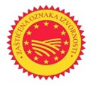 ISTRAzaštićena oznaka izvornostiNaziv i adresa subjekta u poslovanju s hranom koji je korisnik oznakeRazdoblje valjanosti Potvrde o sukladnostiAzrri d.o.o.Prof Tugomila Ujčića 1, Pazin30.11.2023.-29.11.2024.OPG Daniela Matijašić, Creska 8, Poreč28.11.2023.-27.11.2024.OPG Valter Šarić, Trgovačka 40, Vodnjan28.11.2023.-27.11.2024.OPG Giuseppe Lupieri, 1. Maja 5, Vodnjan28.11.2023.-27.11.2024.AGROLAGUNA d.d.Mate Vlašića 34,Poreč03.04.2023.-02.04.2024.AGROLAGUNA d.d.Mate Vlašića 34,Poreč27.04.2023.-26.04.2024.AGROLAGUNA d.d.Mate Vlašića 34,Poreč29.05.2023.- 28.05.2024. AGROLAGUNA d.d.Mate Vlašića 34,Poreč26.06.2023.-25.06.2024. AGROLAGUNA d.d.Mate Vlašića 34,Poreč14.07.2023.-13.07.2024.AGROLAGUNA d.d.Mate Vlašića 34,Poreč18.07.2023.-17.07.2024.AGROLAGUNA d.d.Mate Vlašića 34,Poreč28.08.2023.-27.08.2024.AGROLAGUNA d.d.Mate Vlašića 34,Poreč02.10.2023.-01.10.2024.AGROLAGUNA d.d.Mate Vlašića 34,Poreč20.11.2023.-19.11.2024.AGROLAGUNA d.d.Mate Vlašića 34,Poreč12.12.2023.-11.12.2024.AGROLAGUNA d.d.Mate Vlašića 34,Poreč19.01.2024.-18.01.2025.AGROLAGUNA d.d.Mate Vlašića 34,Poreč27.02.2024.-26.02.2025.AGROLAGUNA d.d.Mate Vlašića 34,Poreč18.03.2024.-17.03.2025.OPG Olea Magica, Ardiano Nadišić, Tina Ujevića 8, Rovinj28.11.2023.-27.11.2024. Torci 18,Torci 34, 52466 Novigrad28.11.2023.-27.11.2024.OPG Sandi ChiavalonV. Nazora 16,Vodnjan06.12.2023.-05.12.2024.PZ MASLINARI ISTRE, Krasica 44A, Buje01.12.2023.-30.11.2024.VERALDA P.O.,Kršin 3,Brtonigla04.12.2023.-03.12.2024.E PLURIBUS UNUM d.o.o.Put za Paleru 16,Ližnjan13.11.2023.-12.11.2024.AGROPRODUKT d.o.o.Medulinska cesta 15, Pula24.01.2024.-23.01.2025.AGROPRODUKT d.o.o.Medulinska cesta 15, Pula24.01.2024.-23.01.2025.OPG Kalcina MikeleKostanjica 70Grožnjan28.11.2023.-27.11.2024.OPG SakačBuroli 31Buje06.12.2023.-05.12.2024.Uljara Baioco d.o.o.Michele dela Vedova 55,Galižana13.11.2023.-12.11.2024. OPG NoelFažanska 46Galižana13.11.2023.-12.11.2024.„Starcar“ Denis Starić,Marinčići 48,Brtonigla27.12.2023.-26.12.2024.OPG David LegovićKaštelir 12452464 Kaštelir04.12.2023.-03.12.2024.OPG Loris Bajkin,Bajkini 7, Bajkini52 447 Vižinada26.01.2024.-25.01.2025. Oleum Maris d.o.o.Puljska cesta 200Galižana14.02.2024.-13.02.2025.